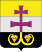 МУНИЦИПАЛЬНОЕ УЧРЕЖДЕНИЕАДМИНИСТРАЦИЯ МУНИЦИПАЛЬНОГО ОБРАЗОВАНИЯ«ВЕШКАЙМСКИЙ РАЙОН» УЛЬЯНОВСКОЙ ОБЛАСТИ РАСПОРЯЖЕНИЕ25 июня 2019 года                                                     № _35-рк__                                                                                                                                      р.п. ВешкаймаОб объявлении конкурса на замещение вакантной должности муниципальной службыВ соответствии с Федеральным законом от 02.03.2007 № 25-ФЗ «О муниципальной службе в Российской Федерации», Законом Ульяновской области от 07.11.2007 № 163-ЗО «О муниципальной службе в Ульяновской области», Положением о порядке проведения конкурса на замещение вакантной муниципальной должности муниципальной службы в органах местного самоуправления муниципального образования «Вешкаймский район», утвержденным решением Совета депутатов муниципального образования «Вешкаймский район» от 15.08.2014 г. № 14/133:Объявить конкурс на замещение должности муниципальной службы – начальника отдела правового обеспечения и муниципальной службы администрации муниципального образования «Вешкаймский район».Установить дату проведения указанного в пункте 1 настоящего распоряжения конкурса – 16 июля 2019 года.Руководителю аппарата администрации муниципального образования «Вешкаймский район»:Обеспечить проведение конкурса в соответствии с требованиями Положения о порядке проведения конкурса на замещение вакантной муниципальной должности муниципальной службы в органах местного самоуправления муниципального образования «Вешкаймский район», утвержденного решением Совета депутатов муниципального образования «Вешкаймский район» от 15.08.2014 г. № 14/133.Разместить на официальном сайте администрации муниципального образования «Вешкаймский район», а также в районной газете «Вешкаймские вести» информацию об условиях проведения конкурса, сведения о дате, времени и месте проведения конкурса, проект трудового договора.Контроль за исполнением настоящего распоряжения возложить на руководителя аппарата администрации муниципального образования «Вешкаймский район».Глава администрации муниципального образования «Вешкаймский район»					                             Т.Н. Стельмах